ФГБУ «ФЕДЕРАЛЬНЫЙ ЦЕНТР ОРГАНИЗАЦИОННО-МЕТОДИЧЕСКОГО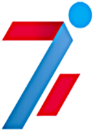 ОБЕСПЕЧЕНИЯ ФИЗИЧЕСКОГО ВОСПИТАНИЯ»Учебный пландополнительной профессиональной программы повышения квалификации«Организация и методика проведения занятий по тэг-регби 
в условиях общеобразовательной организации»№ п/пНаименование  разделов и темКоличество часовКоличество часовКоличество часовКоличество часовКоличество часовФорма контроля№ п/пНаименование  разделов и темВсегоДистанционное обучениеДистанционное обучениеДистанционное обучениеСамостоятельная работаФорма контроля№ п/пНаименование  разделов и темВсегоOff-line консультирование (e-mail, форум)On-line занятия (лекция)On-line занятия (практические занятия, вебинар, видеоконференция и др.)Самостоятельная работаФорма контроля1Нормативно-правовые акты в сфере образования, физической культуры и спорта222.Основные требования 
к обеспечению безопасности учебно-тренировочного процесса по тэг-регби2113.История появления 
и развития тэг-регби114.Содержание 
и характеристики вида спорта тэг-регби3215.Правила игры 
и организация соревнований 
по тэг-регби 
в образовательной организации61212Практическая 
работа №16.Обучение основам техники игры 
в тэг-регби. Введение 
в тэг-регби.8143Практическая 
работа №27.Основы физической подготовки в тэг-регби71213Практическая 
работа №38.Обучение основам тактики игры 
в тэг-регби.514  9.Организация и методика проведения занятий 
по тэг-регби в условиях образовательной организации.412110.«Безбарьерная среда»
 на занятиях тэг-регби3311.Опыт работы педагогов 
в проведении занятий 
по тэг-регби 
в образовательных организациях523Практическая 
работа №4ВСЕГО466121711Итоговая аттестация22Зачет 
по совокупности выполненных практических 
работ № 1-4.Итоговое 
тестированиеОбщая трудоемкость программы486121713